Housing Endowment and Regional Trust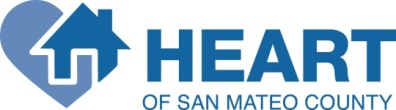 Fund Development CommitteeMeeting of Monday, April 14, 2015, 2:00-3:30 pm 
Location:	Silicon Valley Community Foundation Conference Center		1300 South El Camino Real, 	San Mateo, CaliforniaAgendaMotion to accept minutes of 3.9.15………………………………………………………pp 2-3May 2015 lunch fundraising	Lunch is Friday, May 15, 2015. 11:30-1:00 pm.  South San Francisco Conference 	Center. Keynote speaker is John Stewart, CEO John Stewart Companies. 	Special Guest: Rich Gordon and Rose Jacobs Gibson (both confirmed)2.  May lunch sponsor mailing results to date…………………………………………..Attach Aa. Review results of sponsor mailing/notes. b. Review results of follow-up phone calls  by committee membersc. Motivating the board? 3.	Key messages and program agenda ………… ………………………………Attach B, pp 4-5	a.  Inviting elected officials	b.  Fundraising request and basket agendas4. Film proposals……………………………………………………………………………….p 6a. Review shooting script and messages for 5-minute film “Innovative Responses to Housing” b. Review script for 3-minute homebuyer film5 Community Outreach Spring 2015a. Next workshop April 15 at Redwood City libraryb. April 27 at Skyline college – (being filmed)c. May 20 at San Mateo City HallPublic CommentAdjournNext Meeting: Monday, May 11, 2015. 2:00-3:30		Silicon Valley Community Foundation Conference Center	1300 South El Camino 		Real, San Mateo, California